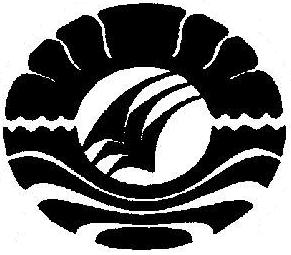 SKRIPSIKETATAUSAHAAN SEKOLAH (STUDI TENTANG MANAJEMEN SARANA SEKOLAH  PADA SEKOLAH DASAR NEGERI 1 KECAMATAN BINAMU KABUPATEN JENEPONTO)NOVYANTI S. YUNUSJURUSAN ADMINISTRASI PENDIDIKANFAKULTAS ILMU PENDIDIKANUNIVERSITAS NEGERI MAKASSAR2012